Казахский научно-исследовательский институт онкологии и радиологии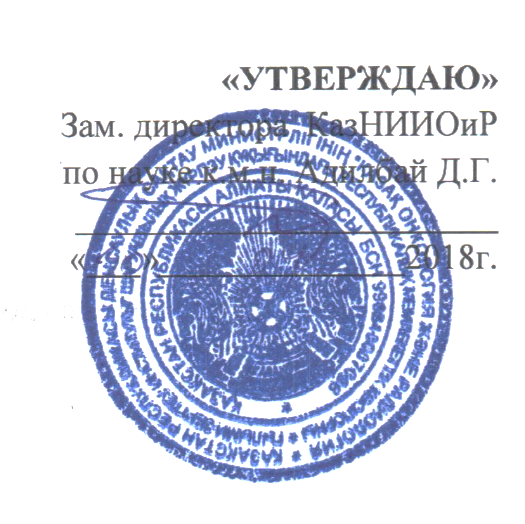 КАЛЕНДАРНО-ТЕМАТИЧЕСКИЙ ПЛАННаименование цикла: «Абдоминальная и торакальная онкохирургия»Вид обучения: повышение квалификации (ПК)Контингент курсантов: врачи хирурги онкодиспансеровСроки проведения: 04.06-30.06.2018Количество учебных часов на цикле: 216/4 неделиЛекции: 16 ч.Семинарских занятий: 36 ч.Практических занятий: 92ч.Самостоятельная работа слушателя: 72 ч.Форма контроля: устный экзаменАлматы, 2018Календарно-тематический план составлен на основании:-рабочей учебной программы;Календарно-тематический план составлен: д.м.н. Кузикеевым М.А., к.м.н. Карасаевым М.И.Название цикла: «Абдоминальная и торакальная онкохирургия»Дата проведения: 04.06-30.06.2018Место проведения: на базе КазНИИОиРДата и время проведенияДата и время проведенияНаименование темыЧасыЧасыЧасыЧасыФ.И.О. преподавателяДата и время проведенияДата и время проведенияНаименование темылекциисеминаровпрактзанят.СРСФ.И.О. преподавателя04.0608.30-09.20Рак легкого.13Карасаев М.И.04.0609.25-11.10Рак легкого.2Карасаев М.И.04.0611.15-14.05Рак легкого.3Карасаев М.И.05.0608.30-09.20Рак легкого.13Карасаев М.И.05.0609.25-11.10Рак легкого.2Карасаев М.И.05.0611.15-14.05Рак легкого.3Карасаев М.И.06.0608.30-09.20Рак легкого.13Карасаев М.И.06.0609.25-11.10Диагностика рака легкого2Карасаев М.И.06.0611.15-14.05Рак легкого.3Карасаев М.И.07.0608.30-09.20Диагностика рака легкого13Карасаев М.И.07.0609.25-11.10Диагностика рака легкого2Карасаев М.И.07.0611.15-14.05Рак легкого.3Карасаев М.И.08.0608.30-09.20Диагностика рака легкого13Карасаев М.И.08.0609.25-11.10Хирургическое лечение рака легкого2Карасаев М.И.08.0611.15-13.10Рак легкого.2Карасаев М.И.08.0613.15-14.05Диагностика рака легкого1Карасаев М.И.09.0608.30-09.20Диагностика рака легкого13Карасаев М.И.09.0609.25-11.10Хирургическое лечение рака легкого2Карасаев М.И.09.0611.15-14.05Диагностика рака легкого3Карасаев М.И.11.0608.30-09.20Хирургическое лечение рака легкого.13Карасаев М.И.11.0609.25-11.10Хирургическое лечение рака легкого2Карасаев М.И.11.0611.15-14.05Диагностика рака легкого3Карасаев М.И.12.0608.30-09.20Хирургическое лечение рака легкого.13Карасаев М.И.12.0609.25-11.10Комбинированное лечение рака легкого2Карасаев М.И.12.0611.15-14.05Диагностика рака легкого3Карасаев М.И.13.0608.30-09.20Хирургическое лечение рака легкого.13Карасаев М.И.13.0609.25-11.10Комбинированное лечение рака легкого2Карасаев М.И.13.0611.15-14.05Диагностика рака легкого3Карасаев М.И.14.0608.30-09.20Комбинированное лечение рака легкого.13Карасаев М.И.14.0609.25-11.10Общие вопросы опухолей пищевода и желудка2Карасаев М.И.14.0611.15-12.05Диагностика рака легкого1Карасаев М.И.14.0612.20-14.05Хирургическое лечение рака легкого.2Карасаев М.И.15.0608.30-09.20Комбинированное лечение рака легкого.13Карасаев М.И.15.0609.25-11.10Общие вопросы опухолей пищевода и желудка2Карасаев М.И.15.0611.15-14.05Хирургическое лечение рака легкого.3Карасаев М.И.16.0608.30-09.20Комбинированное лечение рака легкого.13Карасаев М.И.16.0609.25-11.10Общие вопросы опухолей пищевода и желудка2Карасаев М.И.16.0611.15-14.05Хирургическое лечение рака легкого.3Карасаев М.И.18.0608.30-09.20Общие вопросы опухолей пищевода и желудка13Кузикеев М.А.18.0609.25-10.15Хирургическое лечение опухолей пищевода и желудка1Кузикеев М.А.18.0610.20-14.05Хирургическое лечение рака легкого.4Кузикеев М.А.19.0608.30-09.20Общие вопросы опухолей пищевода и желудка13Кузикеев М.А.19.0609.25-10.15Хирургическое лечение опухолей пищевода и желудка1Кузикеев М.А.19.0610.20-12.05Хирургическое лечение рака легкого.2Кузикеев М.А.19.0612.20-14.05Комбинированное лечение рака легкого.2Кузикеев М.А.20.0608.30-09.20Хирургическое лечение опухолей пищевода и желудка13Кузикеев М.А.20.0609.25-10.15Хирургическое лечение опухолей пищевода и желудка1Кузикеев М.А.20.0610.20-14.05Комбинированное лечение рака легкого.4Кузикеев М.А.21.0608.30-09.20Хирургическое лечение опухолей пищевода и желудка13Кузикеев М.А.21.0609.25-10.15Хирургическое лечение опухолей пищевода и желудка1Кузикеев М.А.21.0610.20-14.05Комбинированное лечение рака легкого.4Кузикеев М.А.22.0608.30-09.20Доказательная  медицина13Кузикеев М.А.22.0609.25-13.10Комбинированное лечение рака легкого.4Кузикеев М.А.22.0613.15-14.05Общие вопросы опухолей пищевода и желудка1Кузикеев М.А.23.0608.30-09.20Доказательная  медицина13Кузикеев М.А.23.0609.25-14.05Общие вопросы опухолей пищевода и желудка5Кузикеев М.А.25.0608.30-09.20Доказательная  медицина13Кузикеев М.А.25.0609.25-14.05Общие вопросы опухолей пищевода и желудка5Кузикеев М.А.26.0608.30-09.20Доказательная  медицина13Кузикеев М.А.26.0609.25-10.15Общие вопросы опухолей пищевода и желудка1Кузикеев М.А.26.0610.20-14.05Хирургическое лечение опухолей пищевода и желудка4Кузикеев М.А.27.0608.30-09.20Рубежный контроль13Кузикеев М.А.27.0609.25-14.05Хирургическое лечение опухолей пищевода и желудка5Кузикеев М.А.28.0608.30-09.20Рубежный контроль13Кузикеев М.А.28.0609.25-14.05Хирургическое лечение опухолей пищевода и желудка5Кузикеев М.А.29.0608.30-09.20Итоговое занятие, экзамен13Кузикеев М.А.29.0609.25-14.05Доказательная медицина5Кузикеев М.А.30.0608.30-09.20Итоговое занятие, экзамен13Кузикеев М.А.30.0609.25-14.05Доказательная медицина5Кузикеев М.А.Итого:Итого:Итого:16369272